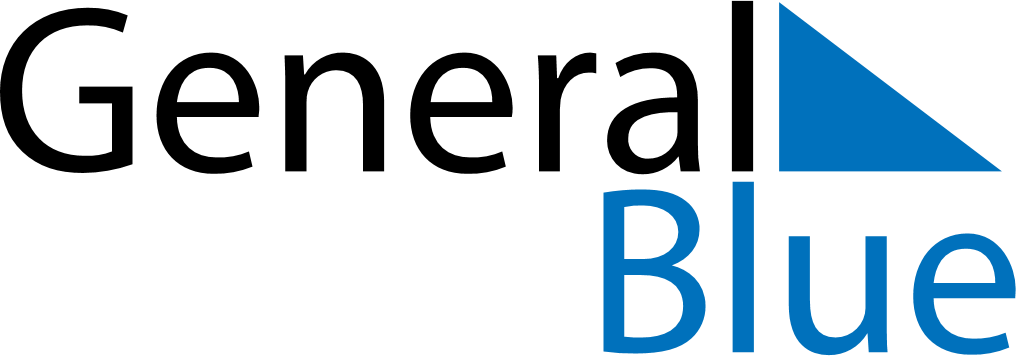 August 2023August 2023August 2023NamibiaNamibiaMONTUEWEDTHUFRISATSUN123456789101112131415161718192021222324252627Heroes’ Day28293031